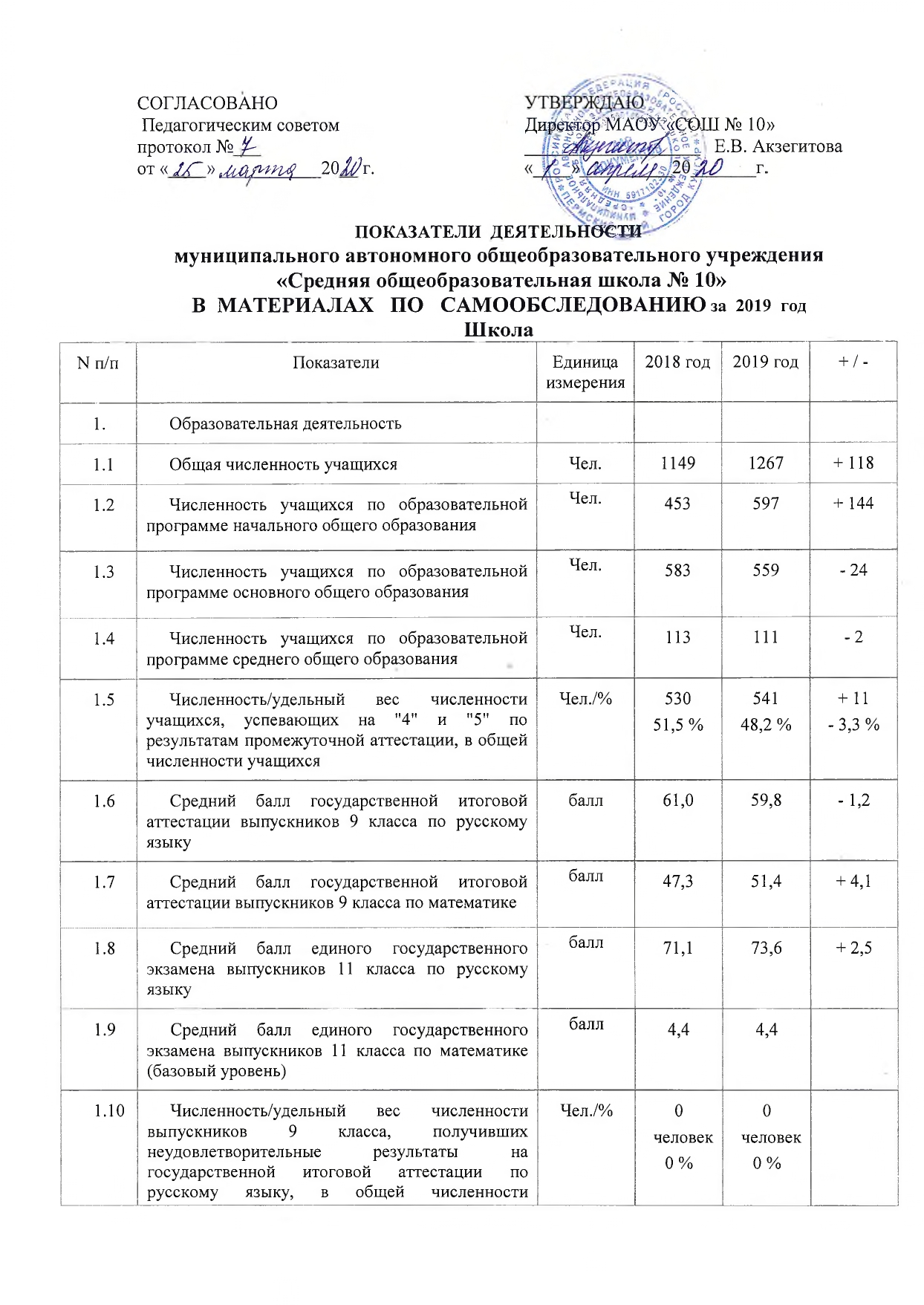 Анализ показателей:На 31.12. 19  года  увеличилась общая численность обучающихся (+ 118 человек в связи с присоединением корпуса № 3).Успеваемость остается примерно на одном уровне (на 31.12.18 г. – 99,8 %,  на 31.12.19 г. – 99,9 % ). По сравнению с 1 полугодием  2018-19 учебного года  понизилось    качество знаний  с 51,5 %  до 48,2 % (количество учащихся обучающихся на «4» и «5» увеличилось на 11 человек, снижение  происходит из-за увеличения контингента обучающихся)Стабильные показатели по среднему  баллу  на  государственной итоговой аттестации выпускников 9 классов:  по русскому языку  в 2018 году – 61,0; в 2019 году – 59,8;по математике   в 2018 году – 47,3; в 2019 году – 51,4;выпускников 11 классов: по русскому языку  в 2018 году – 71,1 , в 2019 году – 73,6;  по математике (базовый уровень)  в 2018 году -4,4; в 2019 году – 4,4. Все учащиеся 9 классов получили аттестаты об основном общем образовании  и  все учащиеся 11 классов получили аттестаты  о среднем общем образовании; 6 человек получили аттестаты особого образца, 1 человек – аттестат с отличием и медаль «За особые успехи в учении».Увеличилось число победителей и призеров олимпиад, смотров, конкурсов  федерального и международного уровней.1.10выпускников 9 класса1.11Численность/удельный вес численности выпускников 9 класса, получивших неудовлетворительные результаты на государственной итоговой аттестации по математике, в общей численности выпускников 9 классаЧел./%0  человек0 %0  человек0 %1.12Численность/удельный вес численности выпускников 11 класса, получивших результаты ниже установленного минимального количества баллов единого государственного экзамена по русскому языку, в общей численности выпускников 11 классаЧел./%0  человек0 %0  человек0 %1.13Численность/удельный вес численности выпускников 11 класса, получивших результаты ниже установленного минимального количества баллов единого государственного экзамена по математике, в общей численности выпускников 11 классаЧел./%0  человек0 %0  человек0 %1.14Численность/удельный вес численности выпускников 9 класса, не получивших аттестаты об основном общем образовании, в общей численности выпускников 9 классаЧел./%0  человек/0 %0  человек0 %1.15Численность/удельный вес численности выпускников 11 класса, не получивших аттестаты о среднем общем образовании, в общей численности выпускников 11 классаЧел./%0  человек/0 %0  человек0 %1.16Численность/удельный вес численности выпускников 9 класса, получивших аттестаты об основном общем образовании с отличием, в общей численности выпускников 9 классаЧел./%6человек/4%6 человек/5 %1.17Численность/удельный вес численности выпускников 11 класса, получивших аттестаты о среднем общем образовании с отличием, в общей численности выпускников 11 классаЧел./%1человек/3 %1человек/2 %1.18Численность/удельный вес численности учащихся, принявших участие в различных олимпиадах, смотрах, конкурсах, в общей численности учащихсяЧел./%4132человек     359%4217 человек/334%+851.19Численность/удельный вес численности учащихся - победителей и призеров олимпиад, смотров, конкурсов, в общей численности учащихся, в том числе:Чел./%487человек42%518 человек/41%+311.19.1Регионального уровняЧел./%209человек/18 %197 человек/16%-121.19.2Федерального уровняЧел./%238человек/21%241 человек/19%+31.19.3Международного уровняЧел./%40человек/3,5%43 человека/ 3,5%+31.20Численность/удельный вес численности учащихся, получающих образование с углубленным изучением отдельных учебных предметов, в общей численности учащихсяЧел./%0  человек0 %0  человек0 %1.21Численность/удельный вес численности учащихся, получающих образование в рамках профильного обучения, в общей численности учащихсяЧел./%0  человек0 %0  человек0 %1.22Численность/удельный вес численности обучающихся с применением дистанционных образовательных технологий, электронного обучения, в общей численности учащихсяЧел./%0  человек0 %0  человек0 %1.23Численность/удельный вес численности учащихся в рамках сетевой формы реализации образовательных программ, в общей численности учащихсяЧел./%0  человек0 %0  человек0 %1.24Общая численность педагогических работников, в том числе:Чел./%60человек66 человек+ 61.25Численность/удельный вес численности педагогических работников, имеющих высшее образование, в общей численности педагогических работниковЧел./%51/85%55/83%+ 41.26Численность/удельный вес численности педагогических работников, имеющих высшее образование педагогической направленности (профиля), в общей численности педагогических работниковЧел./%50/83%52/79%+ 21.27Численность/удельный вес численности педагогических работников, имеющих среднее профессиональное образование, в общей численности педагогических работниковЧел./%9/ 15%10/15,2%+ 11.28Численность/удельный вес численности педагогических работников, имеющих среднее профессиональное образование педагогической направленности (профиля), в общей численности педагогических работниковЧел./%6/ 10%8/12%+ 21.29Численность/удельный вес численности педагогических работников, которым по результатам аттестации присвоена квалификационная категория, в общей численности педагогических работников, в том числе:Чел./%45/ 75%51/ 77%+ 61.29.1ВысшаяЧел./%27человек/45%33 человека/ 50%+ 61.29.2ПерваяЧел./%18человек/30%18человек/27,3%1.30Численность/удельный вес численности педагогических работников в общей численности педагогических работников, педагогический стаж работы которых составляет:1.30.1До 5 летЧел./%7 человек/11,7%7 человек/11 %1.30.2Свыше 30 летЧел./%22 человека/36,7%27 человек/ 41%+ 51.31Численность/удельный вес численности педагогических работников в общей численности педагогических работников в возрасте до 30 летЧел./%6 человек/10%7 человек/11 %+ 11.32Численность/удельный вес численности педагогических работников в общей численности педагогических работников в возрасте от 55 летЧел./%13 человек/21,7%13 человек/20% 1.33Численность/удельный вес численности педагогических и административно-хозяйственных работников, прошедших за последние 5 лет повышение квалификации/профессиональную переподготовку по профилю педагогической деятельности или иной осуществляемой в образовательной организации деятельности, в общей численности педагогических и административно-хозяйственных работниковЧел./%60 человек/95% 65 человек/99%+51.34Численность/удельный вес численности педагогических и административно-хозяйственных работников, прошедших повышение квалификации по применению в образовательном процессе федеральных государственных образовательных стандартов, в общей численности педагогических и административно-хозяйственных работниковЧел./%60 человек/94%65 человек/99%+52.Инфраструктура2.1Количество компьютеров в расчете на одного учащегосяединиц0,07 0,06- 0,012.2Количество экземпляров учебной и учебно-методической литературы из общего количества единиц хранения библиотечного фонда, состоящих на учете, в расчете на одного учащегосяединиц20,7 21,7+ 1,02.3Наличие в образовательной организации системы электронного документооборотадада2.4Наличие читального зала библиотеки, в том числе:дада2.4.1С обеспечением возможности работы на стационарных компьютерах или использования переносных компьютеровнетнет2.4.2С медиатекойдада2.4.3Оснащенного средствами сканирования и распознавания текстовнетнет2.4.4С выходом в Интернет с компьютеров, расположенных в помещении библиотекидада2.4.5С контролируемой распечаткой бумажных материаловнетнет2.5Численность/удельный вес численности учащихся, которым обеспечена возможность пользоваться широкополосным Интернетом (не менее 2 Мб/с), в общей численности учащихсяЧел./%682 человек/60%669 человек/53%-132.6Общая площадь помещений, в которых осуществляется образовательная деятельность, в расчете на одного учащегосяКв.м/чел1,9 кв.м.1,9 кв.м